Low fell running club	Low Fell Running Club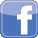 Gateshead Fell Cricket ClubMembership is open to allThe club encourages participation in track and field events, cross-country, fell races and road races, as well as social running and training.Application Form - personal details:Application Form - personal details:Application Form - personal details:Application Form - personal details:Full Name: Mr/Mrs/Miss/MsFull Name: Mr/Mrs/Miss/MsDate of Birth:Date of Birth:Address including Postcode:Address including Postcode:Address including Postcode:Address including Postcode:Home Phone Number:Mobile Phone Number:Mobile Phone Number:Mobile Phone Number:Email Address:Email Address:Email Address:Email Address:General Data Protection Regulation:When you become a member or renew your membership with Low Fell Running Club, you can also choose to be registered as a member of England Athletics, (EA). (You will have to register with England Athletics if you ever compete for the club under UKA rulebook). If you tick the box below we will provide EA with your personal data which they will use to enable access to an online portal for you, (called myAthletics). EA will contact you to invite you to sign into and update your MyAthletics portal, (which, amongst other things, allows you to set and amend your privacy settings). If you have any questions about the continuing privacy of your personal data when it is shared with England Athletics, please contact dataprotection@englandathletics.org.Please select one of the below options by circling your choice:*General Data Protection Regulation:When you become a member or renew your membership with Low Fell Running Club, you can also choose to be registered as a member of England Athletics, (EA). (You will have to register with England Athletics if you ever compete for the club under UKA rulebook). If you tick the box below we will provide EA with your personal data which they will use to enable access to an online portal for you, (called myAthletics). EA will contact you to invite you to sign into and update your MyAthletics portal, (which, amongst other things, allows you to set and amend your privacy settings). If you have any questions about the continuing privacy of your personal data when it is shared with England Athletics, please contact dataprotection@englandathletics.org.Please select one of the below options by circling your choice:*General Data Protection Regulation:When you become a member or renew your membership with Low Fell Running Club, you can also choose to be registered as a member of England Athletics, (EA). (You will have to register with England Athletics if you ever compete for the club under UKA rulebook). If you tick the box below we will provide EA with your personal data which they will use to enable access to an online portal for you, (called myAthletics). EA will contact you to invite you to sign into and update your MyAthletics portal, (which, amongst other things, allows you to set and amend your privacy settings). If you have any questions about the continuing privacy of your personal data when it is shared with England Athletics, please contact dataprotection@englandathletics.org.Please select one of the below options by circling your choice:*General Data Protection Regulation:When you become a member or renew your membership with Low Fell Running Club, you can also choose to be registered as a member of England Athletics, (EA). (You will have to register with England Athletics if you ever compete for the club under UKA rulebook). If you tick the box below we will provide EA with your personal data which they will use to enable access to an online portal for you, (called myAthletics). EA will contact you to invite you to sign into and update your MyAthletics portal, (which, amongst other things, allows you to set and amend your privacy settings). If you have any questions about the continuing privacy of your personal data when it is shared with England Athletics, please contact dataprotection@englandathletics.org.Please select one of the below options by circling your choice:*I am happy for LFRC to share my data with England AthleticsI do not want my data to be shared with England AthleticsI do not want my data to be shared with England AthleticsI do not want my data to be shared with England AthleticsHow will LFRC use my Data?In becoming a member of Low Fell Running Club, LFRC will collect certain information about you which will include your name, date of birth, gender, URN Number, email address, address, telephone number, Names of EA affiliated clubs that you are a member of and details of any coaching or officiating licences you hold.We will keep your data whilst you are a member of LFRC, however following resignation from the club your data will be kept for 6 months.Please select one of the below options by circling your choice:*How will LFRC use my Data?In becoming a member of Low Fell Running Club, LFRC will collect certain information about you which will include your name, date of birth, gender, URN Number, email address, address, telephone number, Names of EA affiliated clubs that you are a member of and details of any coaching or officiating licences you hold.We will keep your data whilst you are a member of LFRC, however following resignation from the club your data will be kept for 6 months.Please select one of the below options by circling your choice:*How will LFRC use my Data?In becoming a member of Low Fell Running Club, LFRC will collect certain information about you which will include your name, date of birth, gender, URN Number, email address, address, telephone number, Names of EA affiliated clubs that you are a member of and details of any coaching or officiating licences you hold.We will keep your data whilst you are a member of LFRC, however following resignation from the club your data will be kept for 6 months.Please select one of the below options by circling your choice:*How will LFRC use my Data?In becoming a member of Low Fell Running Club, LFRC will collect certain information about you which will include your name, date of birth, gender, URN Number, email address, address, telephone number, Names of EA affiliated clubs that you are a member of and details of any coaching or officiating licences you hold.We will keep your data whilst you are a member of LFRC, however following resignation from the club your data will be kept for 6 months.Please select one of the below options by circling your choice:*I am happy for LFRC to collect my dataI am happy for LFRC to collect my dataI am happy for LFRC to collect my dataI am not happy for LFRC to collect my dataGDPRIn addition to collecting this information, we may share this data with the committee and other members of the club for the following activities. Please select how you are happy for us to share your data.TRAINING AND COMPETITION ENTRYShare with club coaches or officials to administer training sessionsShare with team managers to enter eventsShare with leagues, county associations and other competition providers for entry into eventsMEMBERSHIP AND CLUB MANAGEMENTProcessing of membership forms and paymentsShare data with committee members to provide information about club activities, membership renewals or invitation to  social eventsPublishing of race and competition resultsWebsite ManagementMARKETING AND COMMUNICATIONSSending information about promotions and offers from sponsors * Sending you club newslettersGDPRIn addition to collecting this information, we may share this data with the committee and other members of the club for the following activities. Please select how you are happy for us to share your data.TRAINING AND COMPETITION ENTRYShare with club coaches or officials to administer training sessionsShare with team managers to enter eventsShare with leagues, county associations and other competition providers for entry into eventsMEMBERSHIP AND CLUB MANAGEMENTProcessing of membership forms and paymentsShare data with committee members to provide information about club activities, membership renewals or invitation to  social eventsPublishing of race and competition resultsWebsite ManagementMARKETING AND COMMUNICATIONSSending information about promotions and offers from sponsors * Sending you club newsletters* Sending you information about selling club kit, merchandise or fundraisingPlease confirm that you are happy for LFRC to share your data in this way and confirm that you are happy to be contacted via email. (Please indicate choice by circling)** Sending you information about selling club kit, merchandise or fundraisingPlease confirm that you are happy for LFRC to share your data in this way and confirm that you are happy to be contacted via email. (Please indicate choice by circling)*I am happy for LFRC to share my data in this way and to be contacted by Email.I would prefer you not to contact me or share my data in this way.LFRC uses Google Groups to enable club members to have discussions, notify members about social events and club news.Please confirm you are happy to be added to the google mailing list (Please indicate choice by circling)*LFRC uses Google Groups to enable club members to have discussions, notify members about social events and club news.Please confirm you are happy to be added to the google mailing list (Please indicate choice by circling)*I would like to be added to the google groupI would not like to be added to the google groupPhotographs:Would you object to your photograph, or in the case of a child under 18, your son or daughters photograph, being used on the clubs website?Please indicate your choice by circling:Photographs:Would you object to your photograph, or in the case of a child under 18, your son or daughters photograph, being used on the clubs website?Please indicate your choice by circling:YesNoMembership Fees: Please circle your statusSenior Athlete joining fee: £30.00 January to September and £23.00 if joining October to December (all Subscriptions will be reviewed and renewed in April)Under 16 joining fee: £20N.B – if racing, a running vest can be bought for £17 from Clare Magrath.Payment should be made via the online banking system, cash or cheque (made payable to Low Fell Running Club)Please speak to a committee member about this.Membership Fees: Please circle your statusSenior Athlete joining fee: £30.00 January to September and £23.00 if joining October to December (all Subscriptions will be reviewed and renewed in April)Under 16 joining fee: £20N.B – if racing, a running vest can be bought for £17 from Clare Magrath.Payment should be made via the online banking system, cash or cheque (made payable to Low Fell Running Club)Please speak to a committee member about this.For UK Athletics monitoring purposes:Please state your ethnicity:Do you have a disability? Yes / NoFor UK Athletics monitoring purposes:Please state your ethnicity:Do you have a disability? Yes / NoEngland Athletics Declaration:I agree to abide by the rules and code of conduct of the club and will not hold the club or its officials responsible for any loss, damage or injury caused by running with or on behalf of the club. I confirm that:I am eligible to compete under UK Athletics Rules.I accept that my personal data will be held on a computer by the club.Data provided on this form will be stored on a database managed on behalf of England Athletics by Athletics services.Personal contact information will be used to send a competition licence / membership card and seek appropriate data clearances.I agree to conform to the clubs code of conduct as per England Athletics and the junior section (on board at club).England Athletics Declaration:I agree to abide by the rules and code of conduct of the club and will not hold the club or its officials responsible for any loss, damage or injury caused by running with or on behalf of the club. I confirm that:I am eligible to compete under UK Athletics Rules.I accept that my personal data will be held on a computer by the club.Data provided on this form will be stored on a database managed on behalf of England Athletics by Athletics services.Personal contact information will be used to send a competition licence / membership card and seek appropriate data clearances.I agree to conform to the clubs code of conduct as per England Athletics and the junior section (on board at club).Signed: (parent/guardian if under 18)Date:Please return to the club secretary: Clare Magrath at 22 Bywell gardens, Lobley Hill, Gateshead, NE11 0AY or hand to any Committee Member.Please return to the club secretary: Clare Magrath at 22 Bywell gardens, Lobley Hill, Gateshead, NE11 0AY or hand to any Committee Member.